※R２年度及びR3年度（見込み）について、新型コロナウイルス感染症を原因として減少または減少となる見込みである場合は、実績値に「※」を記入してください。また、新型コロナウイルス禍で実績に影響がある場合は、「４．取組の具体的内容及び成果（効果）」に影響を踏まえた対応を記入してください。【注意事項】①記入欄に指定された文字数の範囲内で記入してください。（文字の大きさも、当初の設定から変更しないでください）②この選定は、農林水産行政施策の推進として、選定された取組内容を全国へ発信することが目的であることから、応募用紙に記載・掲載いただいた内容及び写真については、農林水産省が行う広報活動及び地方公共団体への情報提供等（農林水産省ホームページへの掲載、選定事例集への掲載、政府施策紹介資料への掲載など）に使用することがございますので、あらかじめ御了承ください。③提出いただいた応募用紙等については返却いたしませんので、あらかじめ御了承ください。　　　　「ディスカバーの宝アワード」応募用紙（個人用）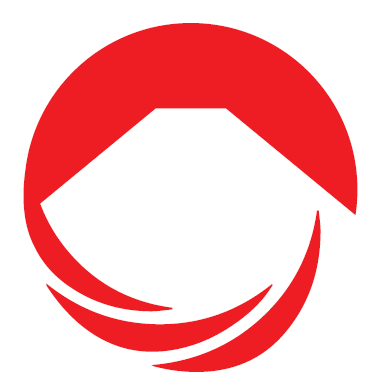 都道府県名（必須）市町村名（必須）氏名（必須）市町村名（必須）氏名（必須）１．キャッチフレーズ（必須）　　※20字以内で記入してください。２．活動のきっかけ（必須）　　※200字以内で記入してください。３．取組概要（必須）　　※50字以内で記入してください。４．取組の具体的内容及び成果（効果）　（必須）※応募フォーム「該当する取組」で選択した項目についての活動内容、時期及びその成果（効果）を600字以内で記入してください。なお、活動に若者が関わっている、あるいは学生・児童への教育や体験などの内容がある場合は、項目を立てて記入願います。５．活動実績　（必須）　※「項目」は、具体的な活動内容ごとに記入してください。（個人または、あなたが活動する地域での実績を記入してください。）　５．活動実績　（必須）　※「項目」は、具体的な活動内容ごとに記入してください。（個人または、あなたが活動する地域での実績を記入してください。）　５．活動実績　（必須）　※「項目」は、具体的な活動内容ごとに記入してください。（個人または、あなたが活動する地域での実績を記入してください。）　５．活動実績　（必須）　※「項目」は、具体的な活動内容ごとに記入してください。（個人または、あなたが活動する地域での実績を記入してください。）　５．活動実績　（必須）　※「項目」は、具体的な活動内容ごとに記入してください。（個人または、あなたが活動する地域での実績を記入してください。）　５．活動実績　（必須）　※「項目」は、具体的な活動内容ごとに記入してください。（個人または、あなたが活動する地域での実績を記入してください。）　５．活動実績　（必須）　※「項目」は、具体的な活動内容ごとに記入してください。（個人または、あなたが活動する地域での実績を記入してください。）　５．活動実績　（必須）　※「項目」は、具体的な活動内容ごとに記入してください。（個人または、あなたが活動する地域での実績を記入してください。）　項　　目単位H28年度H29年度H30年度R元年度R２年度R３年度（見込み）解説： 解説： 解説： 解説： 解説： 解説： 解説： 解説： 解説： 解説： 解説： 解説： 解説： 解説： 解説： 解説： 解説： 解説： 解説： 解説： 解説： ６．活動の主な変遷　（必須）　　※これまでの活動の主な変遷について記入してください。い。　　　<必須>　６．活動の主な変遷　（必須）　　※これまでの活動の主な変遷について記入してください。い。　　　<必須>　６．活動の主な変遷　（必須）　　※これまでの活動の主な変遷について記入してください。い。　　　<必須>　６．活動の主な変遷　（必須）　　※これまでの活動の主な変遷について記入してください。い。　　　<必須>　６．活動の主な変遷　（必須）　　※これまでの活動の主な変遷について記入してください。い。　　　<必須>　６．活動の主な変遷　（必須）　　※これまでの活動の主な変遷について記入してください。い。　　　<必須>　６．活動の主な変遷　（必須）　　※これまでの活動の主な変遷について記入してください。い。　　　<必須>　初年度H28年度H29年度H30年度R元年度R２年度R３年度（見込み）７．今後の展開方向　（必須）　　※200字以内で記入してください。８．あなたとあなたが活動する地域の関係団体や関係者との協力・連携の状況について（必須）※400字以内で記入してください。９．活動状況がわかる写真、効果を示す図表（必須）　※写真・図表の説明を20字以内で記入してください。また、活動を代表する写真を必ず３枚以上（うち、顔写真1枚必須）添付してください。※第三者の肖像権、著作権、プライバシー等を侵害することのないよう十分に御注意ください。※写真等を貼り付ける際は圧縮するなどして、Wordのファイルサイズが５M以下となるようにしてください。９．活動状況がわかる写真、効果を示す図表（必須）　※写真・図表の説明を20字以内で記入してください。また、活動を代表する写真を必ず３枚以上（うち、顔写真1枚必須）添付してください。※第三者の肖像権、著作権、プライバシー等を侵害することのないよう十分に御注意ください。※写真等を貼り付ける際は圧縮するなどして、Wordのファイルサイズが５M以下となるようにしてください。（　　　　　　　　　　　　　　　　　　　　　）（　　　　　　　　　　　　　　　　　　　　　）（　　　　　　　　　　　　　　　　　　　　　　）（　　　　　　　　　　　　　　　　　　　　　）（　　　　　　　　　　　　　　　　　　　　　　）（　　　　　　　　　　　　　　　　　　　　　）10．表彰等の受賞歴（該当あれば）　※現在、応募中の表彰等も記入（個人またはあなたが活動する地域の実績を記入してください）10．表彰等の受賞歴（該当あれば）　※現在、応募中の表彰等も記入（個人またはあなたが活動する地域の実績を記入してください）表彰名等（受賞年度）主催者11．活動に関するＰＲ・エピソード　（自由記入、写真等添付可）　※応募用紙が3ページを越えないようにしてください。